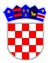 	REPUBLIKA HRVATSKAVUKOVARSKO-SRIJEMSKA ŽUPANIJAOPĆINA NEGOSLAVCIOpćinsko vijećeKLASA: 400-09/19-02/05URBROJ: 2196/06-02-20-02Negoslavci, 21.10.2020. godine	Na temelju članka 48 i 49 Zakona o predškolskom odgoju i obrazovanju („Narodne novine“ broj 10/97, 107/07, 94/13 i 98/19), u svezi sa člankom 143. Zakona o odgoju i obrazovanju u osnovnoj i srednjoj školi („Narodne novine“ broj 87/08, 86/09, 92/10, 105/10, 90/11, 5/12, 16/12, 86/12, 126/12, 94/13, 152/14, 07/17, 68/18, 98/19 i 64/20) i članka 19., točke 2. Statuta Općine Negoslavci („Službeni vjesnik“ VSŽ br. 04/20), Općinsko vijeće Općine Negoslavci na svojoj redovnoj sjednici održanoj dana 21.10.2020. godine donosiIzmjene i dopune programafinanciranja javnih potreba  obrazovanju Općine Negoslavci za 2020. godinu	U Programu javnih potreba u obrazovanju Općine Negoslavci za 2020. godinu („Službeni vjesnik“ VSŽ broj 20/19) točka I. mijenja se i glasi: „Za ostvarenje Programa javnih potreba u obrazovanju Općine Negoslavci za 2020. godinu planira se:Predškolsko obrazovanjeTroškovi redovnog poslovanja predškole 			            92.000,00 knTroškovi sufinanciranja prehrane predškole				20.000,00 knTroškovi sufinanciranja obuće učenika predškole			  4.000,00 knSrednjoškolsko obrazovanjeSufinanciranje javnog prijevoza srednjoškolskih učenika		35.000,00 knOsnovno školstvoTekuće donacije OŠ ( uključivo nacionalne manjine)           	25.000,00 kn Tekuće donacije BIBLIOBUS projekt				12.000,00 knSufinanciranje ekskurzije učenicima					16.000,00 knTroškovi sufinanciranja obuće za učenike predškole		16.000,00 knRadne bilježnice za učenike						15.000,00 knŠkola plivanja 							  6.000,00 knUKUPNO:								        241.000,00kn“II	Točka II. mijenja se i glasi: „Ukupno planirana sredstva za javne potrebe u obrazovanju u 2020. godini iznose 241.000,00 kuna.“III	Ovaj Program će se objaviti u Službenom vjesniku Vukovarsko-srijemske županije i stupa na snagu prvi dan nakon dana objave.Predsjednik Općinskog vijeća:Miodrag Mišanović